COURSE TEXTBOOK LIST INFORMATION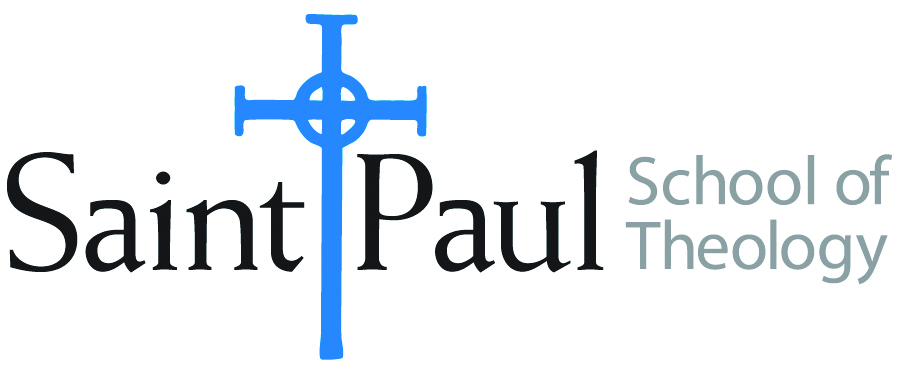 NOTE WeLL: REcommended Texts Will be discussed in Class along with Dr. Kvam’s reasons for recommending them in the context of this course. Kris Kvam suggests the purchase of used books through websites such as ABEBooks.com, christianbook.com, thriftbooks.com, or through Used Bookstores such as Steel’s Used Christian Books in Kansas cityFACULTY INSTRUCTIONSFACULTY INSTRUCTIONSSTUDENT INSTRUCTIONS(Both Campuses)STUDENT INSTRUCTIONS(Both Campuses)For each semester taught, faculty should complete and submit a new form each time the course is taught and returned. Forms are due by the first day of registration for a given term.  DESKCOPY – ordered by faculty and adjuncts at a $200 max for 1st time use of text per course.  Please fill out an Expense Reimbursement Form, attach all actual/delivered receipts, return via email or mail, and this should be reimbursed with your first stipend payment (or next payroll payment)For each semester taught, faculty should complete and submit a new form each time the course is taught and returned. Forms are due by the first day of registration for a given term.  DESKCOPY – ordered by faculty and adjuncts at a $200 max for 1st time use of text per course.  Please fill out an Expense Reimbursement Form, attach all actual/delivered receipts, return via email or mail, and this should be reimbursed with your first stipend payment (or next payroll payment)Students may acquire textbooks by ordering online via Amazon or other book retailer and having books shipped to them.  Regardless of shopping / ordering method, students may check Cokesbury online for discount on text and certain texts may be sent free delivery. Students may acquire textbooks by ordering online via Amazon or other book retailer and having books shipped to them.  Regardless of shopping / ordering method, students may check Cokesbury online for discount on text and certain texts may be sent free delivery. COURSE INSTRUCTOR(S)Dr. Kristen E. KvamDr. Kristen E. KvamDr. Kristen E. KvamCOURSE NUMBER & SECTIONMIN 340 and 341: On Campus and Synchronous OnlineMIN 340 and 341: On Campus and Synchronous OnlineMIN 340 and 341: On Campus and Synchronous OnlineCOURSE NAMEWomen, Society, and Church Studies SeminarWomen, Society, and Church Studies SeminarWomen, Society, and Church Studies SeminarCOURSE SEMESTER & YEAR  Spring 2023Spring 2023Spring 2023DATE OF SUBMISSIONSeptember 30, 2022September 30, 2022September 30, 2022BOOK TITLE and EDITION(include subtitle if applicable)BOOK TITLE and EDITION(include subtitle if applicable)AUTHOR(S)# of PAGES to be readPUBLISHER and  DATE13-Digit ISBN(without dashes)LIST PRICE(est)1Language for God: A Lutheran PerspectiveStreufert, Mary J160Fortress Press, 20229781506473963$18.52 and up2A Women’s Lectionary for the Whole Church: Year W Gafney, Wilda C24Church Publishing, 20219781640654747$23.21 and up or access electronically3Hope Deferred: Heart-Healing Reflections on Reproductive Loss, “Rupture.” ed by Nadine Pence Frantz and Mary T. Stimming, 47-65Jones, Serene18Pilgrim Press, 20059780829816174$13.98 and up (on abebook.com)45678TOTAL Number of Pages to Be ReadTOTAL Number of Pages to Be Read202BOOK TITLE and EDITION(include subtitle if applicable)BOOK TITLE and EDITION(include subtitle if applicable)BOOK TITLE and EDITION(include subtitle if applicable)AUTHOR(S)# of PAGES to be readPUBLISHER and  DATE13-Digit ISBN(without dashes)LIST PRICE(est)11Feminist Biblical Interpretation: “Galatians: On Discomfort about Gender and Other Problems of Otherness” (Kahl)Schottroff, Luise and Wacker, Marie-TheresWM. B. Eerdmans, 20129780802860972$41.99 (on christianbooks.com)22Children’s Letters to GodHample, StuartWorkman Publishing Company, 19919870894809996$3.84 and up (on abebooks.com)33The Children’s GodHeller, The University of Chicago Press, 19869780226326368$6.59 and up (on thriftbooks.com)44Reviving Sacred Speech: The Meaning of Liturgical Language: Second Thoughts on Christ in Sacred SpeechRamshaw, GailO S L Pubns, 20009781878009364$5.19 and up (on abebook.com)55The Divine Name(s) and the Holy Trinity, Volume One: Distinguishing the VoicesSoulen, R. KendallWestminster John Knox Press, 20119780664234140$17.70 and up (on abebook.com)66Speaking the Christian God: The Holy Trinity and the Challenge of FeminismKimel, AlvinWm. B. Eerdmans-Lightning Source, 19929780802806123$6.69 and up (on abebook.com)77Gender and the Name of God: The Trinitarian Baptismal FormulaDuck, RuthPilgrim Press, 19919780829808940$6.49 and up (on thriftbooks.com)